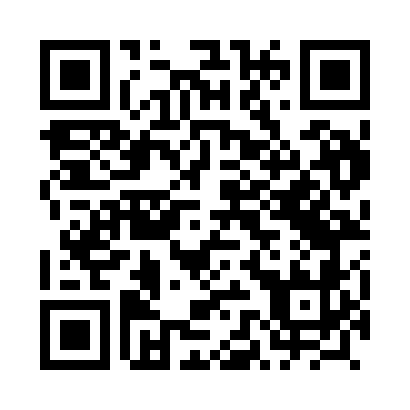 Prayer times for Smolajny, PolandWed 1 May 2024 - Fri 31 May 2024High Latitude Method: Angle Based RulePrayer Calculation Method: Muslim World LeagueAsar Calculation Method: HanafiPrayer times provided by https://www.salahtimes.comDateDayFajrSunriseDhuhrAsrMaghribIsha1Wed2:225:0112:355:458:1110:412Thu2:214:5912:355:478:1310:423Fri2:204:5712:355:488:1410:424Sat2:194:5512:355:498:1610:435Sun2:184:5312:355:508:1810:446Mon2:184:5112:355:518:2010:457Tue2:174:4912:355:528:2210:458Wed2:164:4712:355:538:2310:469Thu2:154:4512:355:548:2510:4710Fri2:154:4312:355:558:2710:4811Sat2:144:4212:355:568:2910:4812Sun2:134:4012:355:578:3010:4913Mon2:124:3812:355:588:3210:5014Tue2:124:3612:355:598:3410:5115Wed2:114:3512:356:008:3610:5116Thu2:104:3312:356:018:3710:5217Fri2:104:3112:356:028:3910:5318Sat2:094:3012:356:038:4110:5419Sun2:094:2812:356:048:4210:5420Mon2:084:2712:356:058:4410:5521Tue2:074:2512:356:068:4510:5622Wed2:074:2412:356:078:4710:5623Thu2:064:2312:356:088:4810:5724Fri2:064:2112:356:088:5010:5825Sat2:054:2012:356:098:5110:5826Sun2:054:1912:356:108:5310:5927Mon2:054:1812:366:118:5411:0028Tue2:044:1712:366:128:5511:0029Wed2:044:1612:366:138:5711:0130Thu2:044:1412:366:138:5811:0231Fri2:034:1412:366:148:5911:02